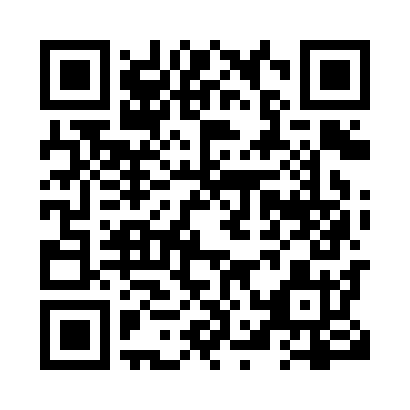 Prayer times for Goodwin, Alberta, CanadaWed 1 May 2024 - Fri 31 May 2024High Latitude Method: Angle Based RulePrayer Calculation Method: Islamic Society of North AmericaAsar Calculation Method: HanafiPrayer times provided by https://www.salahtimes.comDateDayFajrSunriseDhuhrAsrMaghribIsha1Wed4:006:101:507:029:3011:402Thu3:596:081:507:039:3211:413Fri3:586:061:507:049:3411:424Sat3:576:041:497:059:3611:435Sun3:566:021:497:069:3811:446Mon3:556:001:497:079:4011:457Tue3:545:581:497:099:4211:468Wed3:535:561:497:109:4411:479Thu3:525:541:497:119:4611:4810Fri3:515:521:497:129:4711:4911Sat3:505:501:497:139:4911:4912Sun3:495:481:497:149:5111:5013Mon3:485:461:497:159:5311:5114Tue3:475:441:497:169:5511:5215Wed3:465:431:497:179:5711:5316Thu3:455:411:497:189:5811:5417Fri3:445:391:497:1910:0011:5518Sat3:445:371:497:2010:0211:5619Sun3:435:361:497:2110:0311:5720Mon3:425:341:497:2210:0511:5721Tue3:415:331:497:2310:0711:5822Wed3:415:311:497:2410:0811:5923Thu3:405:301:507:2510:1012:0024Fri3:395:281:507:2610:1212:0125Sat3:395:271:507:2710:1312:0226Sun3:385:261:507:2710:1512:0227Mon3:375:251:507:2810:1612:0328Tue3:375:231:507:2910:1712:0429Wed3:365:221:507:3010:1912:0530Thu3:365:211:507:3110:2012:0531Fri3:355:201:517:3110:2212:06